LISTE DES PERSONNES INSCRITES À L’AVANCE À LA SESSION
(dans l’ordre alphabétique des noms français des membres)
La liste définitive des participants figurera dans une annexe du rapport de la session.établie par le Bureau de l’UnionList of Persons registered in advance for the session
(in the alphabetical order of the French names of the members)
The final list of participants will be published as an annex to the report of the session.prepared by the Office of the UnionLISTE DER IM VORAUS FÜR DIE TAGUNG ANGEMELDETEN PERSONEN
(in alphabetischer Reihenfolge der französischen Namen der Mitglieder)
Die endgültige Teilnehmerliste wird als eine Anlage des Berichtes über die Tagung veröffentlicht werden.Vom Verbandsbüro erstelltLISTA DE PERSONAS INSCRITAS CON ANTELACIÓN A LA SESIÓN
(por orden alfabético de los nombres en francés de los miembros)
La lista definitiva de participantes se publicará en un anexo del informe de la sesión.preparada por la Oficina de la UniónI. MEMBRES / MEMBERS / VERBANDSMITGLIEDER / MIEMBROSAFRIQUE DU SUD / SOUTH AFRICA / SÜDAFRIKA / SUDÁFRICANoluthando NETNOU-NKOANA (Ms.), Director, Genetic Resources, Department of Agriculture, Rural development and Land Reform, Pretoria 
(e-mail: noluthandon@daff.gov.za)Thapelo Martin SEKELE (Mr.), Variety Control Regisration Officer, Scientist Production, Genetic Resources, Plant Breeder's Rights, Department of Agriculture, Land Reform and Rural Deveolpment, Pretoria 
(e-mail: ThapeloS@dalrrd.gov.za)ALBANIE / ALBANIA / ALBANIEN / ALBANIALuiza SALLAKU (Ms.), Director, Ministry of Agriculture and Rural Development, Tirana 
(e-mail: Luiza.Sallaku@eshff.gov.al)ALLEMAGNE / GERMANY / DEUTSCHLAND / ALEMANIAElmar PFÜLB (Mr.), President, Federal Plant Variety Office, Bundessortenamt, Hanover 
(e-mail: postfach.praesident@bundessortenamt.de)Beate RÜCKER (Ms.), Head of Division, Federal Plant Variety Office, Bundessortenamt, Hanover 
(e-mail: beate.ruecker@bundessortenamt.de)ARGENTINE / ARGENTINA / ARGENTINIEN / ARGENTINASilvana BABBITT (Sra.), Presidenta, Instituto Nacional de Semillas (INASE), Secretaría de Agricultura, Ganadería, Pesca y Alimentación, Buenos Aires 
(e-mail: sbabbitt@inase.gob.ar)María Laura VILLAMAYOR (Sra.), Coordinadora de Relaciones Institucionales e Interjurisdiccionales, Instituto Nacional de Semillas (INASE), Secretaría de Agricultura, Ganadería, Pesca y Alimentación, Buenos Aires 
(e-mail: mlvillamayor@inase.gob.ar)AUSTRALIE / AUSTRALIA / AUSTRALIEN / AUSTRALIAEdwina VANDINE (Ms.), Chief of Plant Breeders' Rights, Plant Breeder's Rights Office, IP Australia, Woden 
(e-mail: edwina.vandine@ipaustralia.gov.au)Isabel Louise WARD (Ms.), Assistant Director, Plant Breeder's Rights, IP Australia, Woden
(e-mail: Isabel.Ward@ipaustralia.gov.au)AUTRICHE / AUSTRIA / ÖSTERREICH / AUSTRIABirgit GULZ-KUSCHER (Ms.), Legal Advisor for Seed Law and Plant Variety Protection Law, Bundesministerium für Land- und Forstwirtschaft, Regionen und Wasserwirtschaft, Wien 
(e-mail: birgit.gulz-kuscher@bml.gv.at)BÉLARUS / BELARUS / BELARUS / BELARÚSUladzimir BEINIA (Mr.), Director, State Inspection for Testing and Protection of Plant Varieties, Minsk 
(e-mail: belsort@mail.ru)Tatsiana SIAMASHKA (Ms.), Deputy Director, State Inspection for Testing and Protection of Plant Varieties, Minsk 
(e-mail: belsort@mail.ru)Maryna SALADUKHA (Ms.), Deputy Head, International Cooperation Department, State Inspection for Testing and Protection of Plant Varieties, Minsk 
(e-mail: belsort@mail.ru)BELGIQUE / BELGIUM / BELGIEN / BÉLGICAShannah BOENS (Ms.), Attaché, FPS Economy, Bruxelles 
(e-mail: shannah.boens@economie.fgov.be)BOLIVIE (ÉTAT PLURINATIONAL DE) / BOLIVIA (PLURINATIONAL STATE OF) / 
BOLIVIEN (PLURINATIONALER STAAT) / BOLIVIA (ESTADO PLURINACIONAL DE)Wilber LEZANO POVEDA (Sr.), Director Nacional de Semillas, Instituto Nacional de Innovación Agropecuaria y Forestal (INIAF), La Paz 
(e-mail: wilberlezano@yahoo.com) José Luis VACAFLOR DOMÍNGUEZ (Sr.), Responsable Nacional de Fiscalización y Registros de Semillas, Instituto Nacional de Innovación Agropecuaria y Forestal - INIAF, La Paz 
(e-mail: joseluisvacaflor@hotmail.com)María Margarita SOTO CÉSPEDES (Sra.), Tecnico Registro de semillas, Instituto Nacional de Innovación Agropecuaria y Forestal (INIAF), Santa Cruz de la Sierra 
(e-mail: maria.soto@iniaf.gob.bo)BOSNIE-HERZÉGOVINE / BOSNIA AND HERZEGOVINA / BOSNIEN UND HERZEGOWINA / 
BOSNIA Y HERZEGOVINAMirjana BRZICA (Ms.), Head, Department of seeds, seedling and protection of new varieties of plants, Administration of Bosnia and Herzegovina for Plant Health Protection, Ministry of Foreign Trade and Economic Relations, Sarajevo 
(e-mail: mirjana.brzica@uzzb.gov.ba)BRÉSIL / BRAZIL / BRASILIEN / BRASILStefânia PALMA ARAUJO (Ms.), Coordinator, Plant Variety Protection Office, National Plant Variety Protection Service, Serviço Nacional de Proteção de Cultivares (SNPC), Brasilia
(e-mail: stefania.araujo@agro.gov.br)CANADA / CANADA / KANADA / CANADÁAnthony PARKER (Mr.), Commissioner, Plant Breeders' Rights Office, Canadian Food Inspection Agency (CFIA), Ottawa 
(e-mail: anthony.parker@inspection.gc.ca)Marc DE WIT (Mr.), Senior Examiner, Plant Breeders' Rights Office, Canadian Food Inspection Agency (CFIA), Ottawa 
(e-mail: Marc.deWit@Inspection.gc.ca)Ashley BALCHIN (Ms.), Examiner, Plant Breeders' Rights Office, Canadian Food Inspection Agency (CFIA), Ottawa 
(e-mail: ashley.balchin@inspection.gc.ca)Renée CLOUTIER (Ms.), Examiner, Plant Breeders' Rights Office, Canadian Food Inspection Agency (CFIA), Ottawa 
(e-mail: Renee.Cloutier@inspection.gc.ca)CHILI / CHILE / CHILE / CHILEManuel Antonio TORO UGALDE (Sr.), Jefe Sección, Registro de Variedades Protegidas, Departamento de Semillas y Plantas, Servicio Agrícola y Ganadero (SAG), Santiago de Chile 
(e-mail: manuel.toro@sag.gob.cl)Alejandro Ignacio SAAVEDRA PÉREZ (Sr.), Profesional Registro de Variedades, Servicio Agrícola y Ganadero (SAG), Santiago de Chile 
(e-mail: alejandro.saavedra@sag.gob.cl)CHINE / CHINA / CHINA / CHINAYehan CUI (Mr.), Chief Agronomist, Development Center of Science and Technology (DCST), Ministry of Agriculture and Rural Affairs (MARA), Beijing 
(e-mail: cuiyehan@agri.gov.cn)Yonghai WANG (Mr.), Director-General, PVP Office, National Forestry and Grassland Administration, Beijing 
(e-mail: kjzxxpc@cnpvp.net)Guang CHEN (Mr.), Division Director, Division of Plant Variety Protection, Office for Protection of New Varieties of Plant, National Forestry and Grassland Administration of China (NFGA), Beijing 
(e-mail: chenguang@cnpvp.net)Xiujie ZHANG (Ms.), Division Director, Division of DUS Tests, Development Center of Science and Technology (DCST), Beijing 
(e-mail: zhxj7410@sina.com) Yongqi ZHENG (Mr.), Researcher, National Forestry and Grassland Administration of China (NFGA), Beijing 
(e-mail: zyq8565@126.com)Xiang HE (Mr.), Third Secretary, Permanent Mission of China to the United Nations Office and Other International Organizations, Geneva 
(e-mail: hexiang0818@163.com)Boxuan WU (Mr.), Program Administrator, Division I, International Cooperation Department, China National Intellectual Property Administration (CNIPA), Beijing 
(e-mail: wuboxuan@cnipa.gov.cn)Chan ZHANG (Ms.), Program Officer, International Cooperation Department, National Intellectual Property Administration (CNIPA), Beijing 
(e-mail: zhangchan_1@cnipa.gov.cn)COLOMBIE / COLOMBIA / KOLUMBIEN / COLOMBIAAlfonso Alberto ROSERO (Sr.), Director Técnico de Semillas, Subgerencia de Protección Vegetal, Instituto Colombiano Agropecuario (ICA), Bogotá 
(e-mail: alberto.rosero@ica.gov.co)CROATIE / CROATIA / KROATIEN / CROACIAZeljka CEGUR (Ms.), Head of Department, Department for Plant Reproductive Material, Directorate-General for Agricultural Land, Plant Production and Market, Zagreb 
(e-mail: zeljka.cegur@mps.hr)Dunja HALAPIJA KAZIJA (Ms.), Senior Advisor, Department for plant reproductive material, Directorate-General for Agricultural Land, Plant Production and Market, Zagreb 
(e-mail: dunja.halapija@mps.hr)DANEMARK / DENMARK / DÄNEMARK / DINAMARCAKristine Bech KLINDT (Ms.), Chief Legal Consultant, Plants & Biosecurity, The Danish Agricultural Agency, Copenhagen 
(e-mail: planter&biosikkerhed@lbst.dk)ÉGYPTE / EGYPT / ÄGYPTEN / EGIPTOMahasen Fawaz Mohamed GAD (Ms.), General Manager, Plant Variety Protection Office, Central Administration for Seed Certification (CASC), Giza 
(e-mail: mahasen.f.gad@gmail.com)Shymaa ABOSHOSHA (Ms.), Agronomist, Plant Variety Protection Office (PVPO), Central Administration for Seed Testing and Certification (CASC), Giza 
(e-mail: sh_z9@hotmail.com)ESPAGNE / SPAIN / SPANIEN / ESPAÑAJosé Antonio SOBRINO MATÉ (Sr.), Subdirector General de Medios de Producción Agrícolas, Oficina Española de Variedades Vegetales (MPA y OEVV), DG Producciones y Mercados Agrarios, Ministerio de Agricultura y Pesca, Alimentación (MAPA), Madrid 
(e-mail: jasobrino@mapa.es)Nuria URQUÍA FERNÁNDEZ (Sra.), Jefe de Área de Registro de Variedades, Oficina Española de Variedades Vegetales (MPA y OEVV), Ministerio de Agricultura, Pesca y Alimentación (MAPA), Madrid 
(e-mail: nurquia@mapa.es)ESTONIE / ESTONIA / ESTLAND / ESTONIALaima PUUR (Ms.), Counsellor, Organic Farming and Seed Department, Estonian Agricultural and Food Board, Viljandi 
(e-mail: laima.puur@pta.agri.ee)ÉTATS-UNIS D'AMÉRIQUE / UNITED STATES OF AMERICA / VEREINIGTE STAATEN VON AMERIKA / 
ESTADOS UNIDOS DE AMÉRICANyeemah GRAZIER (Ms.), Patent Attorney, Office of Policy and International Affairs (OPIA), U.S. Department of Commerce, Alexandria 
(e-mail: nyeemah.grazier@uspto.gov)Christian HANNON (Mr.), Senior Patent Attorney, Office of Policy and International Affairs (OPIA), U.S. Department of Commerce, Alexandria 
(e-mail: christian.hannon@uspto.gov)Ruihong GUO (Ms.), Deputy Administrator, AMS, Science & Technology Program, United States Department of Agriculture (USDA), Washington D.C. 
(e-mail: ruihong.guo@usda.gov)Hasan S. AHMED (Mr.), Patent Attorney, Office of Policy and International Affairs, U.S. Department of Commerce, Alexandria 
(e-mail: Hasan.Ahmed@USPTO.gov)Florence DOVAL (Ms.), Foreign Affairs Officer, Office of Intellectual Property Enforcement, U.S. Department of State, Washington D.C. 
(e-mail: DovalF@state.gov)Yasmine Nicole FULENA (Ms.), Intellectual Property Advisor, Permanent Mission, Chambésy 
(e-mail: fulenayn@state.gov)Marina LAMM (Ms.), IP Attaché, Permanent Mission, Chambésy 
(e-mail: LammM@state.gov)FÉDÉRATION DE RUSSIE / RUSSIAN FEDERATION / RUSSISCHE FÖDERATION / 
FEDERACIÓN DE RUSIAAnastasiia TOROPOVA (Ms.), Third secretary, Permanent Mission, Geneva 
(e-mail: toropovaaa1@yandex.ru)FRANCE / France / FRANKREICH / FRANCIAAlain TRIDON (M.), Directeur Général, Groupe d'Étude et de Contrôle des Variétés et des Semences (GEVES), Beaucouzé 
(e-mail: alain.tridon@geves.fr)Yvane MERESSE (Mme), Responsable de l'Instance Nationale des Obtentions Végétales (INOV), Groupe d'Étude et de Contrôle des Variétés et des Semences (GEVES), Beaucouzé 
(e-mail: yvane.meresse@geves.fr)GÉORGIE / GEORGIA / GEORGIEN / GEORGIAMerab KUTSIA (Mr.), Head, Department of Inventions and New Plant Varieties and Animal Breeds, National Intellectual Property Center (SAKPATENTI), Mtskheta 
(e-mail: mkutsia@sakpatenti.org.ge)GHANA / GHANA / GHANA / GHANADiana Asonoba DAPAAH (Ms.), Deputy Attorney General and Deputy Minister of Justice, Office of the Attorney General and Ministry of Justice, Accra 
(e-mail: diana.dapaah@mojagd.gov.gh)Grace Ama ISSAHAQUE (Ms.), Registrar-General, Ministry of Justice, Accra 
(e-mail: graceissahaque@hotmail.com)Teddy EDU-YAW (Mr.), Principal IT/IM Officer, Registrar-General’s Department, Ministry of Justice, Accra 
(e-mail: eduyaw@gmail.com)HONGRIE / HUNGARY / UNGARN / HUNGRÍADóra GYETVAINÉ VIRÁG (Ms.), Vice-President for Industrial Property Administration, Hungarian Intellectual Property Office (HIPO), Budapest 
(e-mail: dora.virag@hipo.gov.hu) Katalin MIKLÓ (Ms.), Head, Patent Department, Hungarian Intellectual Property Office (HIPO), Budapest 
(e-mail: katalin.miklo@hipo.gov.hu)IRLANDE / IRELAND / IRLAND / IRLANDAElizabeth HYLAND (Ms.), Deputy Controller of Plant Breeders Rights, Department of Agriculture, Food and the Marine, Leixlip 
(e-mail: Elizabeth.Hyland@agriculture.gov.ie)ISRAËL / ISRAEL / ISRAEL / ISRAELDikla DABBY-NAOR (Ms.), Chairperson, Plant Breeders' Rights Council, Ministry of Agriculture and Rural Development, Beit-Dagan 
(e-mail: diklad@moag.gov.il)Waleed GADBAN (Mr.), First Secretary, Permanent Mission, Geneva 
(e-mail: minister-counsellor@geneva.mfa.gov.il) Marco PANGALLO (Mr.), Adviser, Permanent Mission, Geneva 
(e-mail: project-coordinator@Geneva.mfa.gov.il)JAPON / JAPAN / JAPAN / JAPÓNMinori HAGIWARA (Ms.), Director for International Affairs on Plant Variety Protection, Plant Variety Protection Office, Intellectual Property Division, Export and International Affairs Bureau, Ministry of Agriculture, Forestry and Fisheries (MAFF), Tokyo 
(e-mail: minori_hagiwara110@maff.go.jp)KENYA / Kenya / KENIA / KENYATheophilus M. MUTUI (Mr.), Managing Director, Kenya Plant Health Inspectorate Service (KEPHIS), Nairobi 
(e-mail: tmutui@kephis.org)Gentrix Nasimiyu JUMA (Ms.), Principal Plant Examiner, Kenya Plant Health Inspectorate Service (KEPHIS), Nairobi 
(e-mail: gjuma@kephis.org)KIRGHIZISTAN / KYRGYZSTAN / KIRGISISTAN / KIRGUISTÁNBakytbek ABYSHBAEV (Mr.), Chief Specialist, Kyrgyzpatent, Bishkek 
(e-mail: b.abyshbaev@patent.kg)LITUANIE / LITHUANIA / LITAUEN / LITUANIARasa ZUIKIENÉ (Ms.), Head, Plant Variety Division, State Plant Service under the Ministry of Agriculture, Vilnius 
(e-mail: rasa.zuikiene@vatzum.lt)Austė GEDDES (Ms.), Chief Specialist in Plant Variety Protection, State Plant Service, Vilnius 
(e-mail: auste.geddes@vatzum.lt) MAROC / MOROCCO / MAROKKO / MARRUECOSZoubida TAOUSSI (Mme), Responsable de la protection des obtentions végétales, Office National de Sécurité Sanitaire de Produits Alimentaires (ONSSA), Rabat 
(e-mail: ztaoussi67@gmail.com)MEXIQUE / MEXICO / MEXIKO / MÉXICOLeobigildo CÓRDOVA TÉLLEZ (Sr.), Director, Servicio Nacional de Inspección y Certificación de Semillas (SNICS), Secretaria de Agricultura y Desarrollo Rural (Agricultura), Ciudad de México
(e-mail: leobigildo.cordova@agricultura.gob.mx)Víctor Manuel VÁSQUEZ NAVARRETE (Sr.), Director de área, Servicio Nacional de Inspección y Certificación de Semillas (SNICS), Secretaria de Agricultura y Desarrollo Rural (Agricultura), Ciudad de México 
(e-mail: victor.vasquez@agricultura.gob.mx)Maria del Pilar ESCOBAR BAUTISTA (Mrs.), Consejera, Misión Permanente, Ginebra
(e-mail: pescobar@sre.gob.mx) Itzel FERNÁNDEZ PANDO (Ms.), Advisor, Misión Permanente, Ginebra 
(e-mail: telecomoge@sre.gob.mx)NORVÈGE / NORWAY / NORWEGEN / NORUEGASvanhild-Isabelle Batta TORHEIM (Ms.), Senior Policy Advisor, Department of Forest and Natural Resource Policy, Ministry of Agriculture and Food, Oslo 
(e-mail: sto@lmd.dep.no)Pia BORG (Ms.), Senior Advisor, Norwegian Food Safety Authority, Brumunddal 
(e-mail: pia.borg@mattilsynet.no)Elin Cecilie RANUM (Ms.), Advisor, Utviklingsfondet, Oslo 
(e-mail: elin@utviklingsfondet.no) NOUVELLE-ZÉLANDE / NEW ZEALAND / NEUSEELAND / NUEVA ZELANDIAChristopher James BARNABY (Mr.), PVR Manager / Assistant Commissioner, Plant Variety Rights Office, Intellectual Property Office of New Zealand, Ministry of Economic Development, Christchurch 
(e-mail: Chris.Barnaby@pvr.govt.nz)Cecilia REQUEJO-JACKMAN (Ms.), Senior Plant Variety Rights Examiner, Plant Variety Rights Office, Intellectual Property Office of New Zealand, Ministry of Economic Development, Christchurch 
(e-mail: Cecilia.R-Jackman@pvr.govt.nz)ORGANISATION AFRICAINE DE LA PROPRIÉTÉ INTELLECTUELLE (OAPI) / AFRICAN INTELLECTUAL PROPERTY ORGANIZATION (OAPI) / AFRIKANISCHE ORGANISATION FÜR GEISTIGES EIGENTUM (OAPI) / ORGANIZACIÓN AFRICANA DE LA PROPIEDAD INTELECTUAL (OAPI)Vladimir Ludovic MEZUI ONO (M.), Chef de Projet de Promotion des Obtentions Végétales (PPOV), Organisation africaine de la propriété intellectuelle (OAPI), Yaoundé, Cameroun 
(e-mail: vladimir.mezui@oapi.int)PAYS-BAS / NETHERLANDS / NIEDERLANDE / PAÍSES BAJOSKees Jan GROENEWOUD (Mr.), Secretary, Board for Plant Varieties (Raad voor plantenrassen), Roelofarendsveen 
(e-mail: c.j.a.groenewoud@raadvoorplantenrassen.nl)Marien VALSTAR (Mr.), Senior Policy Officer, Seeds and Plant Propagation Material, DG Agro, Ministry of Agriculture, Nature and Food Quality, The Hague 
(e-mail: m.valstar@minlnv.nl)John VAN RUITEN (Mr.), Managing Director, Ministerie van Landbouw, Natuurbeheer en Visserij, Den Haag 
(e-mail: j.v.ruiten@naktuinbouw.nl)Bernadette REGEER (Ms.), Coordinating policy advisor, Phytosanitary Affairs and Propagating material, DG Agro & Nature, Ministry of Agriculture, Nature and Food Quality, Den Haag 
(e-mail: b.regeer@minlnv.nl)PÉROU / PERU / PERU / PERÚManuel CASTRO CALDERÓN (Sr.), Director, Dirección de Invenciones y Nuevas Tecnologías, Instituto Nacional de Defensa de la Competencia y de la Protección de la Propiedad Intelectual (Indecopi), Lima 
(e-mail: mcastro@indecopi.gob.pe) Liliana del Pilar PALOMINO DELGADO (Sra.), Sub Directora de Registro, Dirección de Invenciones y Nuevas Tecnologías, Instituto Nacional de Defensa de la Competencia y de la Protección de la Propiedad Intelectual (Indecopi), Lima 
(e-mail: lpalomino@indecopi.gob.pe) Sara Karla QUINTEROS MALPARTIDA (Sra.), Coordinadora de Conocimientos Colectivos y Variedades Vegetales, Dirección de Invenciones y Nuevas Tecnologías, Instituto Nacional de Defensa de la Competencia y de la Protección de la Propiedad Intelectual (INDECOPI), Lima 
(e-mail: squinteros@indecopi.gob.pe)POLOGNE / POLAND / POLEN / POLONIAAlicja RUTKOWSKA-ŁOŚ (Ms.), Head of National Listing and PBR Protection Office, Research Centre for Cultivar Testing (COBORU), Slupia Wielka 
(e-mail: a.rutkowska-los@coboru.gov.pl)Małgorzata JANISZEWSKA-MICHALSKA (Ms.), Head of Legal and Human Resources Office, Research Centre for Cultivar Testing (COBORU), Slupia Wielka 
(e-mail: m.janiszewska@coboru.gov.pl)Marcin KRÓL (Mr.), Head, DUS Testing Department, Research Centre for Cultivar Testing (COBORU), Slupia Wielka 
(e-mail: M.Krol@coboru.gov.pl)PORTUGAL / PORTUGAL / PORTUGALCarlos GODINHO (Mr.), Senior officer, Directorate General for Food and Veterinary (DGAV), Lisboa 
(e-mail: carlos.godinho@dgav.pt)RÉPUBLIQUE DE CORÉE / REPUBLIC OF KOREA / REPUBLIK KOREA / REPÚBLICA DE COREAJongPil KIM (Mr.), Director, Plant Variety Protection Division, Korean Seed and Variety Service (KSVS), Gimcheon City 
(e-mail: kimjp21@korea.kr)Yong Seok JANG (Mr.), Deputy Director, Plant Variety Protection Division, National Forest Seed Variety Center (NFSV), Chungcheongbukdo 
(e-mail: mushrm@korea.kr) Chan Woong PARK (Mr.), Deputy Director/Examiner, Plant Variety Protection Division, Korea Seed and Variety Service (KSVS), Jeju-Do 
(e-mail: chwopark@korea.kr)Tae Hoon KIM (Mr.), Senior Forest Researcher, Examiner, National Forest Seed Variety Center (NFSV), Chungcheongbuk-do 
(e-mail: algae23@korea.kr)Won-Bum CHO (Mr.), Forest Researcher, Plant Variety Protection Division, National Forest Seed Variety Center (NFSV), Chungcheongbuk-do 
(e-mail: rudis99@korea.kr) Hwan-Su HWANG (Mr.), Forest Researcher, Plant Variety Protection Division, National Forest Seed Variety Center, Korea Forest Service, Chungcheongbuk-do 
(e-mail: hwansu3368@korea.kr)Kwanghong LEE (Mr.), Researcher, Korea Seed and Variety Service (KSVS), Gimcheon City 
(e-mail: grin@korea.kr)Dong-Min KIM (Mr.), Examiner, Korea Seed and Variety Service (KSVS) 
(e-mail: acekdm@korea.kr)RÉPUBLIQUE DE MOLDOVA / REPUBLIC OF MOLDOVA / REPUBLIK MOLDAU / 
REPÚBLICA DE MOLDOVAMihail MACHIDON (Mr.), Director, State Commission for Crops Variety Testing  (SCCVT), Chisinau 
(e-mail: info@cstsp.md)Ala GUSAN (Ms.), Chief expert, Patents Division, Inventions and Plant Varieties Department, State Agency on Intellectual Property of the Republic of Moldova (AGEPI), Chisinau 
(e-mail: ala.gusan@agepi.gov.md) RÉPUBLIQUE Dominicaine / dominican REPUBLIC / dominikanische REPUBLIK / 
REPÚBLICA DominicanaMaría Ayalivis GARCÍA MEDRANO (Sra.), Directora, Oficina para el Registro de Variedades y Obtenciones Vegetales (OREVADO), Santo Domingo 
(e-mail: mgarcia@orevado.gob.do)Octavio Augusto BERAS-GOICO JUSTINIANO (Sr.), Encargado del Departamento Legal, Oficina de Registro de Variedades y Obtenciones Vegetales (OREVADO), Santo Domingo 
(e-mail: ota470@gmail.com)RÉPUBLIQUE TCHÈQUE / CZECH REPUBLIC / TSCHECHISCHE REPUBLIK / REPÚBLICA CHECADaniel JUREČKA (Mr.), Director General, Central Institute for Supervising and Testing in Agriculture (ÚKZÚZ), Brno 
(e-mail: daniel.jurecka@ukzuz.cz)Lenka CLOWEZOVÁ (Ms.), State official, Plant Commodities Department,, Ministry of Agriculture, Praha 
(e-mail: lenka.clowezova@mze.cz)Andrea POVOLNÁ (Ms.), Head of DUS Department, National Plant Variety Office, Central Institute for Supervising and Testing in Agriculture (UKZUZ), Brno 
(e-mail: andrea.povolna@ukzuz.cz)RÉPUBLIQUE-UNIE DE TANZANIE / UNITED REPUBLIC OF TANZANIA / 
VEREINIGTE REPUBLIK TANSANIA / REPÚBLICA UNIDA DE TANZANÍAPatrick NGWEDIAGI (Mr.), Director General, Tanzania Official Seed Certification Institute (TOSCI), Morogoro 
(e-mail: dg@tosci.go.tz)Twalib Mustafa NJOHOLE (Mr.), Registrar of Plant Breeders' Rights, Plant Breeders Rights' Office, Ministry of Agriculture (MoA), Dodoma 
(e-mail: twalib.njohole@kilimo.go.tz)ROUMANIE / ROMANIA / RUMÄNIEN / RUMANIATeodor Dan ENESCU (Mr.), Counsellor, State Institute for Variety Testing and Registration (ISTIS), Bucarest
(e-mail: enescu_teodor@istis.ro)ROYAUME-UNI / UNITED KINGDOM / VEREINIGTES KÖNIGREICH / REINO UNIDOKat DEEKS (Ms.), Plant Variety and seeds policy Team Leader, Department for Environment, Food and Rural Affairs (Defra), Cambridge 
(e-mail: katherine.deeks@defra.gov.uk)Caroline POWER (Ms.), Subject Matter Expert Plant Varieties & Seeds, Senior Executive Officer (TARA), Plant and Bee Health Transformation Programme, Animal and Plant Health Agency (APHA), Cambridge 
(e-mail: caroline.power@apha.gov.uk)SERBIE / SERBIA / SERBIEN / SERBIAJovan VUJOVIC (Mr.), Head, Plant Protection Directorate, Group for Plant Variety Protection and Biosafety, Ministry of Agriculture, Forestry and Water Management, Belgrade 
(e-mail: jovan.vujovic@minpolj.gov.rs)Gordana LONCAR (Ms.), Senior Adviser for Plant Variety protection, Plant Protection Directorate, Group for Plant Variety Protection and Biosafety, Ministry of Agriculture, Forestry and Water Management, Belgrade 
(e-mail: gordana.loncar@minpolj.gov.rs)SLOVAQUIE / SLOVAKIA / SLOWAKEI / ESLOVAQUIAĽubomir BASTA (Mr.), Head of DUS testing, Department of Variety Testing, Central Control and Testing Institute in Agriculture (ÚKSÚP), Bratislava
(e-mail: lubomir.basta@uksup.sk)SLOVÉNIE / SLOVENIA / SLOWENIEN / ESLOVENIABarbara VINTAR (Ms.), Advisor, Agriculture Directorate, Ministry of Agriculture, Forestry and Food (MAFF), Ljubljana 
(e-mail: barbara.vintar@gov.si)SUÈDE / SWEDEN / SCHWEDEN / SUECIAMagnus FRANZÉN (Mr.), Deputy Head, Plant and Control Department, Swedish Board of Agriculture, Jönköping 
(e-mail: magnus.franzen@jordbruksverket.se)SUISSE / SWITZERLAND / SCHWEIZ / SUIZAAlwin KOPSE (M.), Sous-directeur général adjoint, Responsable de secteur d'affaires internationales et systèmes alimentaires, Office fédéral de l'agriculture (OFAG), Bern 
(e-mail: alwin.kopse@blw.admin.ch)Marco D'ALESSANDRO (Mr.), Senior Policy Adviser, Sustainable Development & International Cooperation, Office fédéral de l'agriculture (OFAG), Bern 
(e-mail: marco.dalessandro@ipi.ch)Eva TSCHARLAND (Ms.), Jurist, Fachbereich Recht und Verfahren, Office fédéral de l'agriculture (OFAG), Bern 
(e-mail: eva.tscharland@blw.admin.ch)Manuela BRAND (Ms.), Plant Variety Rights Office, Plant Health and Varieties, Office fédéral de l'agriculture (OFAG), Bern 
(e-mail: manuela.brand@blw.admin.ch)TUNISIE / TUNISIA / TUNESIEN / TÚNEZOmar BRAHMI (M.), Ingénieur en chef, Chef service Évaluation, Homologation et Protection des Obtentions Végétales, Direction Générale de la Santé Végétale et de Contrôle des Intrants Agricoles, Ministère de l'Agriculture, des Ressources Hydrauliques et de la Pêche, Tunis 
(e-mail: bo.dgpcqpa@iresa.agrinet.tn)TÜRKIYE / TÜRKIYE / TÜRKEI / TÜRKIYEAysen ALAY VURAL (Ms.), Research Programme Coordinator, General Directorate Of Agricultural Research and Policy, Ankara 
(e-mail: aysen.alayvural@tarimorman.gov.tr) Cagri OVAYURT (Ms.), Agricultural Engineer, General Directorate of Agricultural Research and Policies, Ankara 
(e-mail: cagri.ovayurt@tarimorman.gov.tr)  UNION EUROPÉENNE / EUROPEAN UNION / EUROPÄISCHE UNION / UNIÓN EUROPEAJosé Antonio SOBRINO MATÉ (Sr.), Subdirector General de Medios de Producción Agrícolas, Oficina Española de Variedades Vegetales (MPA y OEVV), DG Producciones y Mercados Agrarios, Ministerio de Agricultura y Pesca, Alimentación (MAPA), Madrid 
(e-mail: jasobrino@mapa.es)Nuria URQUÍA FERNÁNDEZ (Sra.), Jefe de Área de Registro de Variedades, Oficina Española de Variedades Vegetales (MPA y OEVV), Ministerio de Agricultura, Pesca y Alimentación (MAPA), Madrid 
(e-mail: nurquia@mapa.es)Francesco MATTINA (Mr.), President, Community Plant Variety Office (CPVO), Angers 
(e-mail: mattina@cpvo.europa.eu)Päivi MANNERKORPI (Ms.), Team Leader - Plant Reproductive Material, Unit G1 Plant Health, Directorate General for Health and Food Safety (DG SANTE), European Commission, Brussels 
(e-mail: paivi.mannerkorpi@ec.europa.eu)Dirk THEOBALD (Mr.), Senior Adviser, Community Plant Variety Office (CPVO), Angers 
(e-mail: theobald@cpvo.europa.eu)URUGUAY / URUGUAY / URUGUAYDaniel BAYCE MUÑOZ (Sr.), Director Ejecutivo, Instituto Nacional de Semillas (INASE), Canelones 
(e-mail: dbayce@inase.uy)  II. OBSERVATEURS / OBSERVERS / BEOBACHTER / OBSERVADORESARABIE SAOUDITE / SAUDI ARABIA / SAUDI-ARABIEN / ARABIA SAUDITAAli NAMAZI (Mr.), Head of Plant Varieties, Saudi Authority for Intellectual Property (SAIP), Riyadh 
(e-mail: anamazi@saip.gov.sa)Fahd ALAIJAN (Mr.), Patent Support Expert, Saudi Authority for Intellectual Property (SAIP), Riyadh 
(e-mail: fajlan@saip.gov.sa)CÔTE D'IVOIRE / CÔTE D'IVOIRE / CÔTE D'IVOIRENaminata YA SILUE (Mme), Directeur des Semences, Engrais et Produits Assimilés, Ministère d'Etat, Ministère de l'Agriculture et du Développement Rural, Abidjan 
(e-mail: ysnaminata@gmail.com)IRAQ / IRAK / IRAQFiras HUSSAIN (Mr.), General Director, State Board of Seed Testing and Certification, Ministry of Agriculture, Baghdad 
(e-mail: d.firasmuzahem@gmail.com)Sabah AL-JANABY (Mr.), Counselor, Permanent Mission, Grand-Saconnex 
(e-mail: jassemsabah@gmail.com) KAZAKHSTAN / KAZAKHSTAN / KASACHSTAN / KAZAJSTÁNMurat IRGIBAEV, Deputy Director, Department of Agriculture, Ministry of Agriculture, Nur-Sultan 
(e-mail: office@sortcom.kz)Talgat AZHGALIYEV (Mr.), Chairman, State Commission for Variety Testing of Agricultural Crops (RSI), Ministry of Agriculture, Nur-Sultan 
(e-mail: office@sortcom.kz)Ademi GABDOLA (Ms.), Head of patentability examination department, State Commission for variety testing of agricultural crops, Nur-Sultan 
(e-mail: for_work_15@mail.ru)SOUDAN / SUDAN / SUDAN / SUDÁNAbuzar SAAD (Mr.), Second Secretary, Permanent Mission, Geneva 
(e-mail: abuzar@sudanmission.ch)Nafisa HUSSEIN (Ms.), Third Secretary, Permanent Mission, Geneva 
(e-mail: nafisa@sudanmission.ch) THAÏLANDE / THAILAND / THAILAND / TAILANDIAThidakoon SAENUDOM (Ms.), Executive Director, Plant Varieties Protection Office, Ministry of Agriculture and Cooperatives, Bangkok 
(e-mail: thidakuns@hotmail.com) Rungthiwa THANUMTHAT (Ms.), Senior Agricultural Research Officer, Plant Variety Protection Office, Ministry of Agriculture and Cooperatives, Bangkok 
(e-mail: rungthiwa_pvp@yahoo.com)ZIMBABWE / ZIMBABWE / SIMBABWE / ZIMBABWEEdmore MTETWA (Mr.), Acting Head, Research and Specialist Services Department, Seed Services Institute, Agricultural Research, Innovation and Development Directorate, Harare 
(e-mail: mtetwae@gmail.com)Tambudzai CHIKUTUMA MUCHOKOMORI (Ms.), Principal Seed Technologist, Plant Breeders' Rights Officer, Seed Services Institute, Agricultural Research, Innovation and Development Directorate, Harare 
(e-mail: muchokomorit@gmail.com) Chido Sharon MANYEZA (Ms.), Legal Officer, Seed Services Institute, Agricultural Research, Innovation and Development Directorate, Harare 
(e-mail: csmanyeza@outlook.com)III. ORGANISATIONS / ORGANIZATIONS / ORGANISATIONEN / ORGANIZACIONESAFRICAN SEED TRADE ASSOCIATION (afsta)Justin J. RAKOTOARISAONA (Mr.), Secretary General, African Seed Trade Association (AFSTA), Nairobi, Kenya
(e-mail: justin@afsta.org)Catherine LANGAT (Ms.), Technical Manager, African Seed Trade Association (AFSTA), Nairobi, Kenya
(e-mail: catherine@afsta.org)CROPLIFE INTERNATIONALMarcel BRUINS (Mr.), Consultant, CropLife International, Bruxelles, Belgium
(e-mail: marcel@bruinsseedconsultancy.com)INTERNATIONAL SEED FEDERATION (ISF)Jan KNOL (Mr.), Plant Variety Protection Officer, Crop Science Division, BASF Vegetable Seeds, Nunhems Netherlands B.V., Nunhem, Netherlands 
(e-mail: jan.knol@vegetableseeds.basf.com) Kim MAESSEN-VAN BUGGENUM (Ms.), Plant Variety Protection Officer, BASF Vegetable Seeds, Nunhem, Netherlands
(e-mail: Kim.vanbuggenum@vegetableseeds.basf.com)  Mario SCHINDLER (Mr.), Executive Director, National Association of Seed Producers (ANPROS), Santiago de Chile, Chile (e-mail: mschindler@anpros.cl)ORGANISATION RÉGIONALE AFRICAINE DE LA PROPRIÉTÉ INTELLECTUELLE (ARIPO) / 
AFRICAN REGIONAL INTELLECTUAL PROPERTY ORGANIZATION (ARIPO) / 
Afrikanische Regionalorganisation für gewerbliches Eigentum (ARIPO)
ORGANIZACIÓN REGIONAL AFRICANA DE LA PROPIEDAD INTELECTUAL (ARIPO)Flora Kokwihyukya MPANJU (Ms.), Intellectual Property Director, African Regional Intellectual Property Organization (ARIPO), Harare, Zimbabwe 
(e-mail: fmpanju@aripo.org)Odireleng KEIPOPELE (Ms.), Patent Examiner - Biochemistry, African Regional Intellectual Property Organization (ARIPO), Harare, Zimbabwe 
(e-mail: okeipopele@aripo.org) COMMUNAUTÉ INTERNATIONALE DES OBTENTEURS DE PLANTES HORTICOLES À REPRODUCTION ASEXUÉE (CIOPORA) / INTERNATIONAL COMMUNITY OF BREEDERS OF ASEXUALLY REPRODUCED HORTICULTURAL PLANTS (CIOPORA) / Internationale Gemeinschaft der Züchter vegetativ vermehrbarer gartenbaulicher Pflanzen (CIOPORA) / Comunidad Internacional de Obtentores de Plantas Hortícolas de Reproducción Asexuada (CIOPORA)Edgar KRIEGER (Mr.), Secretary General, International Community of Breeders of Asexually Reproduced Horticultural Plants (CIOPORA), Hamburg, Germany 
(e-mail: edgar.krieger@ciopora.org)Selena TRAVAGLIO (Ms.), Legal Counsel, International Community of Breeders of Asexually Reproduced Horticultural Plants (CIOPORA), Hamburg, Germany 
(e-mail: selena.travaglio@ciopora.org)Paulo PERALTA (Mr.), Technical Expert, International Community of Breeders of Asexually Reproduced Horticultural Plants (CIOPORA), Hamburg, Germany 
(e-mail: paulo.peralta@ciopora.org)ASSOCIATION INTERNATIONALE DES PRODUCTEURS HORTICOLES (AIPH) / 
INTERNATIONAL ASSOCIATION OF HORTICULTURAL PRODUCERS (AIPH) / 
INTERNATIONALER VERBAND DES ERWERBSGARTENBAUES (AIPH) / 
ASOCIACIÓN INTERNACIONAL DE PRODUCTORES HORTÍCOLAS (AIPH)Mia HOPPERUS BUMA (Ms.), Advisor, Committee for Novelty Protection, International Association of Horticultural Producers (AIPH), The Hague, Netherlands 
(e-mail: info@miabuma.nl)ASSOCIATION FOR PLANT BREEDING FOR THE BENEFIT OF SOCIETYFrançois MEIENBERG (Mr.), Coordinator, Association for Plant Breeding for the Benefit of Society (APBREBES), Zürich, Switzerland
(e-mail: contact@apbrebes.org)SEED ASSOCIATION OF THE AMERICAS (SAA)Diego A. RISSO (Sr.), Director Ejecutivo, Seed Association of the Americas (SAA), Montevideo, Uruguay
(e-mail: drisso@saaseed.org)Luz Amparo TOBÓN TORREGLOSA (Ms.), Legal Director, ACOSEMILLAS, Bogotá, Colombia 
(e-mail: latobon@acosemillas.org)Alfredo PASEYRO (Sr.), Director Ejecutivo, ASA Asociación Semilleros Argentinos, Caba, Argentina 
(e-mail: alfredo.paseyro@asa.org.ar)Marymar BUTRUILLE (Ms.), Germplasm IP Scientist Lead, Bayer Crop Science, Ankeny, United States of America 
(e-mail: marymar.butruille@bayer.com)ASSOCIATION DES OBTENTEURS HORTICOLES EUROPÉENS (AOHE) / 
ASSOCIATION OF EUROPEAN HORTICULTURAL BREEDERS (AOHE) / 
VERBAND EUROPÄISCHER GARTENBAUZÜCHTER (AOHE) / 
ASOCIACIÓN DE OBTENTORES HORTÍCOLAS EUROPEOS (AOHE)Dominique THÉVENON (Ms.), President - AOHE, Boad Member and Treasurer - CIOPORA, Association of European Horticultural Breeders (AOHE), Piolenc 
(e-mail: t.dominique4@orange.fr) Iv. BUREAU DE L’OMPI / OFFICE OF WIPO / BÜRO DER WIPO / OFICINA DE LA OMPIChitra NARAYANASWANY (Ms.), Director, Program Planning and Finance (Controller), Department of Program Planning and FinanceJanice COOK ROBBINS (Ms.), Director, Finance Division, Department of Program Planning and FinanceMaya Catharina BACHNER (Ms.), Director, Program Performance and Budget Division, Department of Program Planning and FinanceIsabel MONTAGNE (Ms.), Senior Project Manager, Program Performance and Budget Division, Department of Program Planning and FinanceV. VÉRIFICATEUR EXTERNE DE L’UPOV / EXTERNAL AUDITOR OF UPOV /
EXTERNER REVISOR DER UPOV / AUDITOR EXTERNO DE LA UPOVPete CASSIDY (Mr.), Engagement Manager, National Audit Office, United KingdomVI. BUREAU / OFFICER / VORSITZ / OFICINAYehan CUI (Mr.), PresidentAnthony PARKER (Mr.), Vice-PresidentVII. BUREAU DE L’UPOV / OFFICE OF UPOV / BÜRO DER UPOV / OFICINA DE LA UPOVDaren TANG (Mr.), Secretary-GeneralYolanda HUERTA (Ms.), Vice Secretary-GeneralMartin EKVAD (Mr.), Director of Legal AffairsLeontino TAVEIRA (Mr.), Director of Global Development and Technical AffairsHend MADHOUR (Ms.), IT OfficerManabu SUZUKI (Mr.), Technical/Regional Officer (Asia)Kees VAN ETTEKOVEN (Mr.), Technical Expert[Fin du document/
End of document/
Ende des Dokuments/
Fin del documento]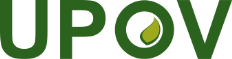 E – F – G – S International Union for the Protection of New Varieties of Plants
Union internationale pour la protection des obtentions végétales
Internationaler Verband zum Schutz von Pflanzenzüchtungen
Unión Internacional para la Protección de las Obtenciones VegetalesCouncil
Fifty-Seventh Ordinary Session
Geneva, October 27, 2023Der Rat
Siebenundfünfzigste ordentliche Tagung
Genf, 27. Oktober 2023Conseil
Cinquante-septième session ordinaire
Genève, 27 octobre 2023Consejo
Quincuagésima séptima sesión ordinaria
Ginebra, 27 de octubre de 2023C/57/INF/1Original:  English/français/deutsch/EspañolDate/Datum/Fecha:  2023-10-18